     رشــته هاي دانشگاه آزاد اسلامي واحد سما انديشه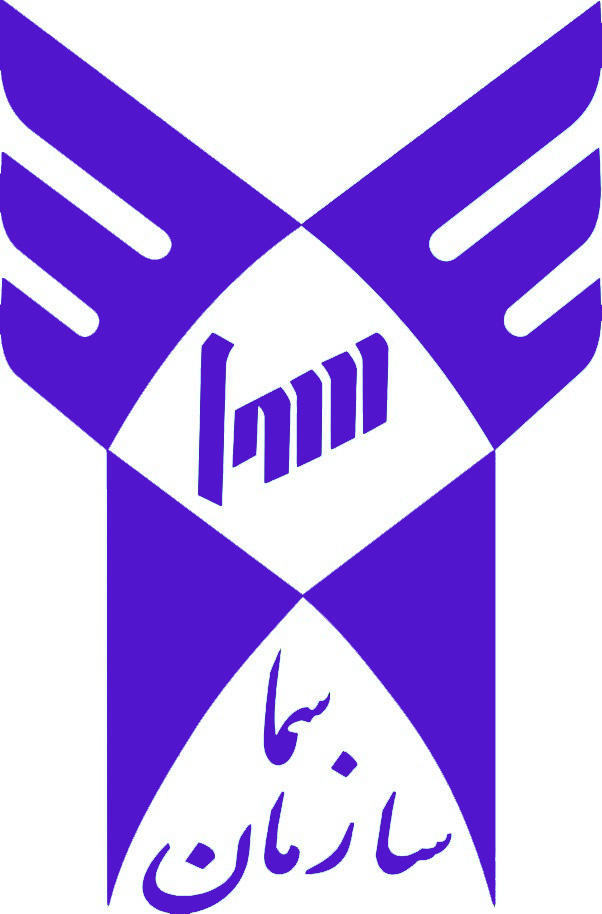 	كارداني پیوسته :عمــران ( كارهاي عمومي ساختمان )نقشه كشي معمــارينقشه كشي عمــومي-طراحی صنعتیكامپيـــوتر-نرم افزارالكترونيـــك عمومیالكتروتكنيك – تاسيسات  الكتروتكنيك – برق صنعتيتربيت بدنيحســـابداريمكانيك خودروگرافيــكامور اداریكارشناسي ناپیوسته:حسابداريمديريت بازرگانيمهندسی نرم افزارکامپیوترآموزش زبان انگلیسی